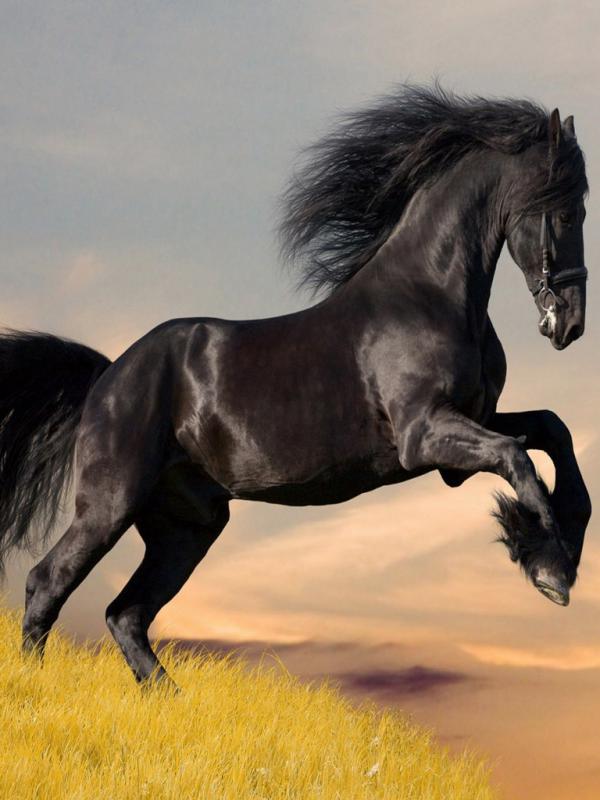 Черноглазый, молчаливый,Грустно голову повесил.Не трясет, не машет гривой.Что ж ты, мой родной, не весел?Хочешь, я тебе водицы дам,Овса насыплю в чашку?Хочешь, причешу твои косички?Будешь ты у нас милашкой!Ах, как выглядишь нарядно, Ленты алые на чёрном.Мы с тобой, как на параде.Что на это скажешь, Ворон?Смотришь в поле, на приволье,Здесь в конюшне места мало.На полях тебе раздолье.Я б с тобою убежала.Что же ждем мы?Дверь открыта.Выходи скорей, дружочек.Все тревоги позабыты, Пробежим с тобой кружочек.Ах, какой ты стал счастливый,Полетел вперед стрелою.Черный Ворон мой, любимый,Очень я горжусь тобою.На морозе нагулялся, Освежился белым снегом.Ты, мой Ворон, не печалься,Завтра я к тебе приеду.Буду встречи с нетерпеньемЖдать с тобою, мой хороший.Сяду шить тебе помпонуЧерно-белую в горошек.Наряжу тебя, красавца,Напою речной водою,А за это ты прокатишьПо полям меня стрелою.До свиданья, Вороночек!Буду по тебе скучать я…Прибегу к тебе я завтраЗаключу тебя в объятья.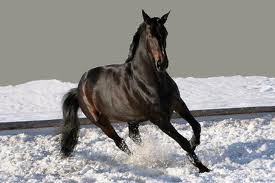                                                                               Автор : Рогова Софья, 12 лет.                                                                             МБОУ «СОШ № 120»